В целях эффективного исполнения полномочий, руководствуясь статьями 26, 38, 42 Устава города Сосновоборска Красноярского края,ПОСТАНОВЛЯЮ:1. Внести в постановление администрации города от 07.12.2015 № 1851 «О комиссии по легализации теневой заработной платы во внебюджетном секторе экономики» следующие изменения:1.1 в Приложении 1 строку «Романенко Екатерина Олеговна – Заместитель Главы города по социальным вопросам, председатель комиссии» заменить строкой «Кожемякин Олег Николаевич – Заместитель Главы города по общественно-политической работе, председатель комиссии».2. Постановление вступает в силу в день, следующий за днем его официального опубликования в городской газете «Рабочий».3.  Контроль за исполнением настоящего постановления возложить на заместителя Главы города по общественно-политической работе (О.Н. Кожемякин).И.о. Главы города Сосновоборска                                            Д.В. Иванов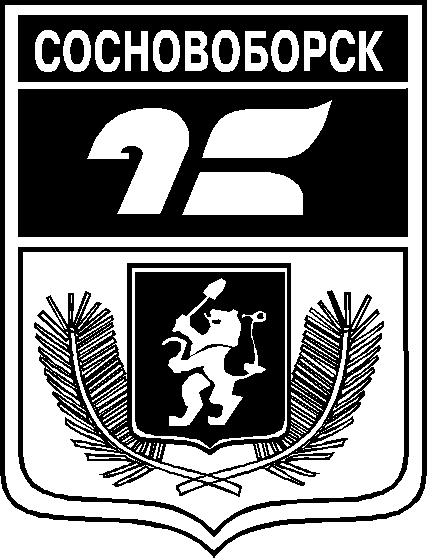 АДМИНИСТРАЦИЯ ГОРОДА СОСНОВОБОРСКАПОСТАНОВЛЕНИЕ«__» ___________ 2021                                                                                               № ____АДМИНИСТРАЦИЯ ГОРОДА СОСНОВОБОРСКАПОСТАНОВЛЕНИЕ«__» ___________ 2021                                                                                               № ____О внесении изменений в постановление администрации города от 07.12.2015 № 1851 «О комиссии по легализации теневой заработной платы во внебюджетном секторе экономики»  О внесении изменений в постановление администрации города от 07.12.2015 № 1851 «О комиссии по легализации теневой заработной платы во внебюджетном секторе экономики»  